Name of Journal: World Journal of OrthopedicsESPS Manuscript NO: 32877Manuscript Type: ReviewPerioperative blood management strategies for patients undergoing total knee replacement: Where do we stand now? Tzatzairis T et al. Blood management strategies in total knee replacementTzatzairis Themistoklis, Vogiatzaki Theodosia, Kazakos Konstantinos, Drosos I GeorgiosTzatzairis Themistoklis, Kazakos Konstantinos, Drosos I Georgios, Department of Orthopaedic Surgery, Medical School, Democritus University of Thrace, University General Hospital of Alexandroupolis, 68100 Alexandroupolis, GreeceVogiatzaki Theodosia, Department of Anaesthesia, Medical School, Democritus University of Thrace, University General Hospital of Alexandroupolis, 68100 Alexandroupolis, GreeceAuthor contributions: All authors equally contributed to this paper with conception and design of the study, literature review and analysis, drafting and critical revision and editing, and final approval of the final version.Conflict-of-interest statement: No potential conflicts of interest. No financial support.Open-Access: This article is an open-access article which was selected by an in-house editor and fully peer-reviewed by external reviewers. It is distributed in accordance with the Creative Commons Attribution Non Commercial (CC BY-NC 4.0) license, which permits others to distribute, remix, adapt, build upon this work non-commercially, and license their derivative works on different terms, provided the original work is properly cited and the use is non-commercial. See: http://creativecommons.org/licenses/by-nc/4.0/Manuscript source: Invited manuscriptCorrespondence to: Georgios I Drosos, MD, PhD, Associate Professor of Orthopaedics, Department of Orthopaedic Surgery, Democritus University of Thrace, University General Hospital of Alexandroupolis, St. Niarhos Street 1, Dragana, 68100 Alexandroupolis, Greece. drosos@otenet.grTelephone: +30-255-1352209Received: January 25, 2017Peer-review started: February 3, 2017First decision: March 8, 2017Revised: March 20, 2017Accepted: April 6, 2017Article in press:Published online: AbstractTotal knee replacement (TKR) is one of the most common surgeries over the last decade. Patients undergoing TKR are at high risk for postoperative anemia and furthermore for allogeneic blood transfusions (ABT). Complications associated with ABT including chills, rigor, fever, dyspnea, light-headedness should be early recognized in order to lead to a better prognosis. Therefore, perioperative blood management program should be adopted with main aim to reduce the risk of blood transfusion while maximizing hemoglobin (Hb) simultaneously. Many blood conservation strategies have been attempted including preoperative autologous blood donation, acute normovolemic haemodilution, autologous blood transfusion, intraoperative cell saver, drain clamping, pneumatic tourniquet application, and the use of tranexamic acid (TXA). For practical and clinical reasons we will try to classify these strategies in three main stages/pillars: pre-operative optimization, intra-operative and post-operative protocols. The aim of this work is review the strategies currently in use and reports our experience regarding the perioperative blood management strategies in TKR.Key words: Total knee replacement; Total knee arthroplasty; Blood loss; Blood management; Perioperative; Transfusion; Autologous blood donation; Tranexamic acid; Tourniquet; Haemodilution; Anaemia; Transfusion protocol© The Author(s) 2017. Published by Baishideng Publishing Group Inc. All rights reserved.Core tip: Total knee replacement is one of the most common elective surgeries in orthopaedics. Blood loss during surgery is putting the patient at risk for a blood transfusion. A number of reviews and meta-analyses have tried to analyze the best blood conservation strategy. Our objective is to review any blood saving method/strategy into the preoperative, intraoperative and postoperative period and analyze their possible combination. A zero allogenic blood transfusion rate with safe and cost-effective methods should be the aim and an achievable goal.Themistoklis T, Theodosia V, Konstantinos K, Georgios DI. Perioperative blood management strategies for patients undergoing total knee replacement: Where do we stand now?  World J Orthop 2017; In pressINTRODUCTIONTotal knee arthroplasty (TKA) is currently the most cost-effective and efficacious way for treating patients with end-stage knee osteoarthritis who suffer from severe pain, activity limitation and for whom conservative treatment is unsuccessful. Based on National registries, TKA is considered to be the most common major orthopaedic surgery performed worldwide[1]. It’s really important to mention that the number of TKA surgeries performed each year increases and is projected to have a five to six-fold increase by 2030[2]. Blood loss during TKA is putting the patient at risk for a blood transfusion. It’s reported that patients undergoing TKA may result in blood loss between 1000 mL and 1500 mL which necessitates subsequent allogeneic blood transfusion (ABT) in 10%-38% of them[3-7]. Thus, it becomes prudent to minimize the ABTs while trying to maintain hemoglobin (Hb) in a safe and efficient level to help patient’s rehabilitation. Many strategies have been used in order to minimize blood loss including preoperative autologous blood donation (PAD), acute normovolemic haemodilution (ANH), autologous blood transfusion (ABT), intraoperative cell saver, drain clamping, pneumatic tourniquet application, and the use of tranexamic acid (TXA)[8-10]. Although many strategies and algorithms have been proposed for ABTs reduction there is not a consensus about the most efficient/successful combination[8,11]. This article will try to review the latest strategies, analyze the results and our experience regarding the use of TXA. Summarizing, these strategies can be divided in three stages: pre-operative, intra-operative and post-operative (Table 1). PRE-OPERATIVE The main aim of blood management is to eliminate ABTs and prevent anaemia simultaneously. In order to avoid anaemia’s clinical symptoms we need to preserve post-operative Hb values as higher as possible. Therefore, we highlight the significant effect of high pre-operative Hb on the requirement of ABT in TKA. Detection of anaemia and iron deficiency treatmentAnaemia has been defined by the World Health Organization as an Hb concentration < 130 g/L for men, < 120 g/L for non-pregnant women[12]. Regarding patients undergoing TKA it’s been reported that 8% to 21% of them were anaemic before the procedure[13,14]. Pre-operative assessment of patients should be performed at least 30 d (some reviews suggest at least 60 d) before the procedure in order to have enough time to investigate the cause and/or plan the required treatment[15-17]. In case of low Hb additional lab tests should be carried out including at least full blood count, serum ferritin, transferrin saturation index (TSAT), vitamin B12, folic acid, a marker of inflammation (e.g., serum CRP) and a marker of renal function (e.g., serum Creatinine) (Figure 1)[18]. Any other low Hb cause apart from iron deficiency anaemia (IDA) should be carefully investigated.IDA is the main cause of low Hb. It’s been reported that IDA counts up to 50% of the patients with Hb lower than 12 g/dL[19,20]. It’s been suggested that patients undergoing TKA should meet WHO’s criteria regarding the minimum pre-operative Hb. Otherwise, surgery should be postponed[15]. Furthermore, a recent, retrospective study demonstrated that preoperative anaemia (haematocrit < 25%) and ABTs are the two “evils” that increased the post-operative morbidity and mortality[21]. Adult patients with IDA who are candidates for TKA should be treated before the surgery. Either intravenous or oral iron therapy has been found to be effective in the treatment of pre-operative anaemia, meanwhile reducing the rehabilitation’s duration[14,22]. Moreover, the superiority of intravenous iron therapy with respect to oral iron therapy has been reported[23]. A 3-week duration, administration of intravenous iron, just before surgery seems to be the most efficient and safe treatment[24]. Additionally, oral iron may not be efficacious in patients with malabsorption such as coeliac disease[25]. ErythropoietinErythropoietin (EPO) is a great tool in correcting anaemia as it is an essential hormone for red blood cell production. Without it, definitive erythropoiesis does not take place. Under hypoxic conditions, the kidney will produce and secrete erythropoietin to increase the production of red blood cells[26,27]. Its role in blood loss management has been thoroughly studied, showing a 60% reduction of ABTs in patients who received EPO compared to control group[28-30]. Three or four weekly subcutaneous injections (600 IU/kg) seems to be the most frequently used protocol with the best resuts[31-35]. Weber et al[36] reports a mean rise in pre-operative Hb of 1.9 g/dL in patients that received EPO. A big disadvantage of EPO is the really big cost which is being estimated to 1500 dollars per patient (4 weekly injections)[37]. For this reason, EPO use is being suggested when the patient has anemia and meets the criteria for blood transfusion, but declines a blood transfusion because of religious beliefs (e.g., Jehovah’s Witness), or the appropriate blood type is not available because of the patient's red cell antibodies[38]. Adverse events have been reported in 5% of patients that have been treated with EPO. These complications include deep venous thrombosis (DVT), pulmonary embolism (PE), fever, hypokalemia, urinary tract infection, nausea, hypoxia, and vomiting[39-41]. Briefly, EPO can reduce the need for ABTs in high-risk patients undergoing TKA; however, it was not found to be cost-effective compared to other blood conservation methods[42]. Perioperative management of antiplatelet agentsCardiovascular disease is common in patients planning to undergo to TKA. Antiplatelet agents, used as monotherapy or in combination, have a key role in preventing cardiac and vascular events[43]. Many of these patients have already undergone previous percutaneous coronary intervention (PCI) with stent implantation. American Heart Association’s/American College of Cardiology Foundation’s guidelines suggest dual antiplatelet therapy with aspirin and an adenosine diphosphate (ADP) inhibitor (e.g., clopidogrel) for at least 1 mo after bare-metal stent implantation and for 1 year after drug-eluting stent implantation in order to avoid late thrombosis[44]. There is a distinct proof that elective surgeries like TKA should be avoided (if it’s possible) within the first year of stent implantation, as it’s been reported a 5- to 10-fold increase in acute stent thrombosis[45]. Of course, after the first year most of these patients continue with single antiplatelet therapy[46]. Our main concern about antiplatelet agents is the perioperative bleeding that can occur during the procedure. Recent review reports bleeding increase up to 50% in patients with dual antiplatelet therapy. Regarding the monotherapy, the same review found that blood loss increased 2.5%-20%[47]. From an anaesthesiologist’s perspective, the incidence of spinal haematomas associated with epidural or spinal anaesthesia is the main reason for antiplatelet’s discontinuation. Regarding the literature, 61 cases of spinal haematomas associated with epidural or spinal anaesthesia are reported between 1906 and 1994[48]. The two most prescribed antiplatelet drugs (with different mechanism of action) are aspirin and clopidogrel. Regarding the aspirin, guidelines suggest its discontinuation 7-10 d before surgery without major consequences. Postoperatively, aspirin should be resumed preferably within 24 h (when bleeding risk is low). Conversely, patients who are in high cardiovascular risk should not stop aspirin therapy in the perioperative period[49]. Clopidogrel acts by inhibiting the ADP receptor on platelet cell membranes. American College of Cardiology Foundation/American Heart Association Task Force on Practice Guidelines and the Society for Cardiovascular Angiography and Interventions (ACCF/AHA/SCAI) suggest discontinuation of clopidogrel 5 days prior to surgery and if additional DVT prophylaxis is needed a low molecular weight heparin (LMWH) should be used. The key point is that both the continuation and the discontinuation of antiplatelet therapy can be associated with major risks. Therefore, (especially in dual antiplatelet therapy) the management of these medications in the perioperative setting should be discussed between the cardiologist, orthopaedic surgeon, and anaesthesiologist. This “team” should weigh the patient’s risk of thrombosis with the risk of surgical bleeding to determine the right choice for him and if/when dual antiplatelet therapy can safely be discontinued.Transfusion protocol agreementABTs are responsible for many complications like HIV’s, hepatitis’ B and C transmission (despite donor screening), whereas allergic reactions may cause minor reactions (e.g., fever) to fatal ABO blood group incompatibility[50,51]. Therefore, it’s really crucial to analyse and update the transfusion protocols that are being used in hospitals and especially in orthopaedic departments. We’d like to notice that although transfusion is a post-operative process, we include it in pre-operative measures as an agreement/protocol about the “transfusion trigger” should be achieved before the surgery.The main factor that should be investigated is the so called “transfusion trigger”. It’s the Hb threshold at which the physician decides to transfuse the patient. Many protocols/rules like 10/30 have been used in the past; but it’s not the case any longer[52]. Low transfusion trigger point seems to be effective in reducing ABTs[53,54]. Reviews suggest transfusion triggers (Hb levels) between 8 g/dL and 9 g/dL (excluding severe cardiovascular disease, renal failure, and hematologic disorders)[55,56]. Unquestionably, symptomatic anaemia resulting in tachycardia, change in mental status, cardiac ischemia or shortness of breath should always been treated followed by ABT. Based on literature, in our department we use a mini transfusion algorithm/protocol (Figure 2). This protocol has already documented significant reductions in the rates of red cell transfusion and worthwhile blood conservation. Noticeably, this strategy seems to be really cost-effective. Briefly, a blood management protocol with restrictive typing and screening, cross-matching, and transfusion should be adopted by national health systems in order to reduce the wastage of unused blood units and the rate of ABTs without increasing patients’ morbidity or mortality. Pre-operative autologous donationIn 1980, the recognition that ABTs were associated with potential risks like viral transmission (e.g., HIV) and bacterial infection prompted the development of PAD programs[57,58]. In 1992, PAD accounted for nearly 8.5% of all blood collected in United States. Nevertheless, pre-donation decreased to 3.5% of the blood units collected by 1997[59]. PAD’s main target is providing a resource of safe blood for patients that are candidates for scheduled surgery (like TKA). Meanwhile, this process increases the patient’s total red blood cell (RBC) mass due to the PAD-induced stimulation of erythropoiesis before elective surgery. Many studies and meta-analyses concluded that PAD strategy managed to reduce the use of ABTs by 40%-52%, increase the overall transfusions (allogeneic and autologous) by 30%. On the contrary, it’s really important to mention that patients’ Hb concentration decreased by more than 1 g/dL from before starting PAD to immediately prior to surgery[60-62]. PAD’s poorly cost-effectiveness (about 300$ per unit), combined with new blood saving strategies and new drugs has led to a decline in its use[63,64]. In our days, the use of PAD has therefore lost its acceptance and is no longer being used in TKA patients.INTRA-OPERATIVE Plentiful methods, strategies, technologies and drugs have contributed in blood loss minimization and ABTs’ reduction. Some of them have gained ground during the last decades and others didn’t manage to prove their effectiveness. Intra-operative blood saving seems to play the most important role between the strategies and techniques indicated in the three pillars of patient blood management.Minimal invasive and/or navigated minimal invasive TKAMany of the patients that have decided to have a TKA might consider a minimally invasive procedure with or without navigation. This type of surgery uses smaller incisions and less cutting of the tissue surrounding the knee. The advantage of such a surgery except for the smaller incision is the promising recovery, a shorter hospital stay and less blood loss. A meta-analysis revealed the superiority of minimal invasive (MIS) to the standard parapatellar approach in visual analog score (VAS) and range of motion (ROM) in the short term (postoperative 2 wk)[65]. No differences were noticed in straight leg raise, hospital stay, postoperative complications and blood loss. Comparable results pointed out between MIS TKA and MIS navigated TKA[66]. In conclusion, MIS TKA has proved the ability to couple the benefits of less invasive surgical approach without compromising the long-term established success of conventional TKA, especially in blood loss.TourniquetA tourniquet is a compressing device, used to control venous and arterial circulation to an extremity (lower extremity in TKA) for a period of time. Although the majority of orthopaedic surgeons still use it widely, its role is controversial. Tourniquet’s use was believed to be effective in decreasing intraoperative blood loss. However, reactive blood flow after tourniquet’s release seems to balance out the total blood loss compared to the non-tourniquet TKA method[67]. A meta-analysis of thirteen randomized controlled trials (RCTs) demonstrated that non tourniquet use in TKA has better clinical outcomes, less complications and better ROM in early postoperative period. The most important finding of this meta-analysis is that the true blood loss in TKA was not reduced using a tourniquet[68]. Therefore, it can be explicitly deduced that TKA with a tourniquet reduces the intra-operative blood loss but postoperatively increases the hidden blood loss[68]. To sum up, tourniquet’s effectiveness and safety in TKA should be carefully considered when surgeon decides to use it. Hypotensive epidural anesthesia In April of 1989 Sharrock et al[69] published the first description of hypotensive epidural anesthesia. To date, HEA is not a popular method in elective orthopaedic surgery like TKA. HEA was developed to combine the advantages of epidural anesthesia (airway problem, reduced rate of DVT) with the benefits of induced hypotension. Its mechanism of action is well-described. A sympathetic blockade (including cardiac sympathetic fibers), using local anesthetic at an upper lumber interspace (T12-L1/L1-L2), causes a reduction in arterial pressure. Mean arterial pressure (MAP) is maintained at 50-55 mmHg with end result the reduction of blood loss. It’s really important to mention that concurrently, a low dose of epinephrine is being infused (till MAP reaches 75-80 mmHg) achieving circulation’s stabilisation[70,71]. Although HEA’s use seems to be really advantageous, without complications, it’s not a “first line” method regarding blood loss in TKA. A few studies have proved its safety and efficacy in total hip arthroplasty (THA), but further studies are needed to assess its use in TKA[70,72,73]. Acute normovolemic haemodilutionAcute normovolemic haemodilution (ANH) is a technique in which whole blood is removed from a patient, while circulating volume is maintained with crystalloid fluid. It is performed shortly before or shortly after induction of anaesthesia. A close monitoring of the patient is necessary and when Hb level drops down to 8-9 g/dL ANH is being halted[74]. Postoperatively, sufficient blood is administered to maintain patient’s Hb over 8-9 g/dL. Many studies suggest ANH’s use in elective orthopaedic surgeries as it contributes in ABT’s reduction[75-77]. In contrast, there are studies that noted no significant difference between control and ANH group[78-81]. Undoubtedly, more studies would be needed to prove/rebut its efficacy in blood loss management.Antifibrinolytic agentsThe most famous blood saving management of the last decade is the use of antifibrinolytic agents. TXA, ε-aminocaproic acid (EACA) and aprotinin are the most commonly used antifibrinolytic agents[82-84]. TXA and EACA are lysine analog antifibrinolytics that reversibly bind both plasmin and plasminogen. TXA is a current trend in TKA and THA. Many studies have proved its efficacy without an increased risk of complications (DVT, PE, and wound infection). Latest studies and meta-analyses focused on the best route of administration combined with multiple dose regimens[85-88]. Regarding the route of administration and plasma concentration, maximum plasma concentration of TXA is reached within 5–15 min after IV injection, 30 min after intramuscular (IM) injection and 2 h after oral tablets[89]. Intravenous (IV) TXA seems to be more effective compared to topical administration. However, the topical administration seems to outcompete IV in patients with high risk of thromboembolic events[90]. On the contrary, a recent meta-analysis showed no statistically significant difference in total blood loss, drain output, transfusion requirements and thromboembolic complications between topical TXA and IV-TXA in TKA[91]. The most efficacious regimen is still under debate, but multiple IV boluses regimens (pre/intra/post-operatively) prove to have a better result compared to a single IV dose[92]. Nevertheless, two RCTs concluded that intra-articular regimen of TXA is as effective as three doses IV regimen in preventing blood loss without any difference in thromboembolic complications[93,94]. In addition to all these studies some authors have noticed that the combination of IV and intra-articular TXA is more effective than either regimen used alone[95,96]. All these conflicting results suggest that more well-conducted randomised controlled trials are needed to produce strong evidences about it. In our orthopaedic department two RCTs have already been completed, showing the high effectiveness of TXA’s both in TKA with tourniquet and TKA without tourniquet and one more is currently running[87,88]. The aim of the current study is to determine whether or not repeated dosing of IV TXA reduces (additionally) the post-operative reduction in hemoglobin, hematocrit, number of transfusions, and post-operative blood loss following primary TKA. Studies comparing EACA to TXA on the reduction of perioperative bleeding and on the number of transfusions needed showed no significant differences between the two antifibrinolytic agents. The only advantage of TXA compared to EACA is its lower price[97]. Aprotinin, a nonlysine antifibrinolytic agent, was more effective at decreasing blood loss but was associated with increased cardiovascular complications (increased risk for myocardial infarction) and was therefore removed from the market in 2008[98-100]. Topical fibrin sealantsFibrin sealant is comprised mostly of fibrinogen and human thrombin which form a stable fibrin clot and can mimic the last phase of physiological blood coagulation cascade. Many studies have proved their efficacy without increasing the risk of DVT, PE, hematoma, wound infection or other complications for patients undergoing TKA[101,102]. However, their main disadvantage is the high cost compared to other blood management methods (like TXA)[103,104]. Moreover, newer studies appear to confute the initial hypothesis of fibrin sealants’ haemostatic role. All these studies report no effect of fibrin sealant in terms of blood or transfusion savings after TKA[105-107]. Intra-operative cell salvageIntraoperative blood salvage, also known as cell salvage, is a medical procedure involving recovering blood lost during surgery and re-infusing it into the patient[108]. Many devices and processes have been developed to assist in salvaging the patient’s own whole blood since the 1970s, when it was popularized in major thoracic or abdominal procedures[109]. Unwashed blood revealed poor results as it may contain hemolyzed RBC, clotting factors and cytokines[110,111]. Therefore, cell separation and washing showed better results with an autologous red cell concentrate with normal function and no complications[112]. Literature’s evidence strength is really limited regarding the safety and effectiveness of this method. Current studies have low level of evidence which means that they are incompetent to compare the post-operative infection rates with and without cell salvage use. A general outcome of these studies is that intra-operative cell salvage reduce ABTs but more studies needed to clarify the importance and the risk of this method[113-115]. Peri/intra-articular (bupivacaine and epinephrine) injectionsEpinephrine is the agent of choice for topical haemostatic vasoconstriction[116]. Anderson et al[117] injected bupivacaine and epinephrine just before wound closure (one-third pericapsular, two-thirds peri-incisional). They managed to prove a 32% less drain output in study group. However, no statistically significant differences were noticed in the transfusion rate between the two groups. Moreover, a new study by Yang et al[118] reports controversial results, as the initial hypothesis regarding the haemostatic role of intra-articular epinephrine after TKA is not being supported by the various bleeding parameters. Bipolar vs monopolar sealant Monopolar electrocautery is a device that delivers electrical current to patient’s tissue through a pen-like stylus. Intra-operative temperatures can be higher than 300oC, resulting in smoke and eschar formation[119]. Opposed to monopolar electrocautery, bipolar sealing delivers radiofrequency energy combined with continuous-flow saline in order to prevent temperatures higher than 100oC. Although bipolar sealant is being used for decades in oncology, thoracic, spine and brain surgery it seems to be a novel approach in TKA[120-123]. However, latest studies (including RCTs) and the results of the comparison between bipolar and monopolar sealers used in TKA report no significant difference in postoperative drain output, postoperative Hb level and transfusion requirement[119,124,125]. Platelet-rich plasmaPlatelet-rich plasma (PRP) has been used in surgeries to promote cell regeneration since 1987[126]. Today, PRP injections is being safely used in many fields like cosmetics, sports medicine, orthopaedics, and fasciomaxillary[127,128]. PRP is defined as plasma with a platelet level above peripheral blood concentration. There are two methods to obtain it: (1) ready PRP kits (higher cost) and (2) a wide variation of reported protocols for standardization and preparation of PRP (most of them use two-step centrifugation protocol)[129,130]. The final volume contains platelets and factors (e.g., platelet-derived growth factor and transforming growth factor-β) whose haemostatic and wound-healing effects have been well-described[131-134]. Gardner et al[135] in their retrospective study report less blood loss during the post-operative period. Despite that a consensus about the high concentration of growth factors and its efficacy in wound healing has been reached, its haemostatic role is still debatable[136,137]. As a final point, we’d like to note that understanding of basic principles of centrifugation is of vital importance in preparation of PRP. Many protocols have been described with different consistency of PRP yield. Thus, it is advisable to standardize individual, cost-effective preparation protocols, which are easy to adapt in clinical practice[130]. Bone waxBone wax is a waxy substance used to help mechanically control bleeding from bone surfaces during surgical procedures. It consists of a mixture of beeswax, paraffin and ispopyl palmitate[138]. Although its use in elective orthopaedic surgery hasn’t been well-demonstrated, Moo et al[139] suggest bone wax’s application in TKA for reducing total blood loss and maintaining higher hemoglobin levels. It’s remarkable to mention that complications like allergic reaction, inflammation and foreign bodies formation need extra attention by the physicians[140]. Undoubtedly, further studies are needed to confirm its safety and efficacy in TKA.Sealing femoral tunnelIn recent decades most of the orthopaedic surgeons use an intramedullary alignment system regarding the placement of the femoral component in TKA[141]. The intramedullary (IM) femoral rod that is being used damages the cancellous bone and its vascularization resulting in high blood loss. Nowadays, many surgeons seal this tunnel with autologous bone in order to minimize the bleeding. Although autologous bone grafting is a safe and non-time consuming process, its efficacy regarding the reduction in blood loss is still debateable[142,143]. Additionally, studies report that the use of an extramedullary (EM) femoral alignment guide system resulted in reduction of the drained blood and consequently in lower transfusion rates[144,145]. Our only concern is the influence of IM and EM femoral cutting guides on survivorship of the TKA, as IM seems to demonstrate superiority over the EM[146]. POST-OPERATIVE Last but not least, post-operatively blood saving methods are integrated in order to reduce blood loss and blood transfusion, and promote the rehabilitation of patients. Post-operative strategies include compression, cryotherapy, use (or not) of drainage systems, cell saving systems and post-operative leg position. Compression and cryotherapyKnee swelling after TKA is common and most of the time impairs early rehabilitation. Use of an inelastic compression bandage after TKA seems not to reduce total blood loss. However, it offers a slight but non-significant improvement regarding the postoperative pain and early functional outcomes[147,148]. On the other hand many studies report no difference in compression method[149-151]. Recently Desteli et al[152] and Kullenberg et al[153] reported that cryotherapy was beneficial in minimizing blood loss after TKA. Many cryotherapy devices have been used in the past (gel packs, circulating ice water) in order to help patients’ rehabilitation[154,155]. However, Adie et al[156] in their systematic review and meta-analysis does not support the routine use of cryotherapy after TKA. Limb positionAnother option in order to reduce blood loss after TKA is the limb position. Different knee flexion positions (e.g., hip elevation by 60o combined with 60o knee flexion) have been reported to have promising results with respect to reducing perioperative blood loss[157-159]. Based on these studies, we conclude that post-operative knee flexion is an easy, inexpensive and effective method in blood loss reduction.Post-operative cell savingIt’s been calculated that 50% of the total blood loss in a TKA occurs post-operatively[6]. Therefore, post-operative cell saving and return of unwashed, filtered blood from drains represents an alternative to ABTs method[160]. This system consists of a collection bag and an autologous transfusion bag (filtered blood collected). Re-transfusion can take place in the first six hours after the end of surgery in order to avoid bacterial infection[161-163]. After this period it can be used as a vacuum drain. Its cost-effectiveness and efficacy seems to be maximized in patients with pre-operative Hb between 12 g/dL and 15 g/dL, whereas in patients with Hb < 12 g/dL post-operative cell saving system should be combined with other blood-saving techniques in order to increase its efficacy[164]. Drainage clampingAlthough it is commonly believed that a suction drain, placed intra-articularly reduces the formation of a haemarthrosis and enhances rehabilitation, many studies have yielded controversial results regarding its use[165-169]. Senthil Kumar et al[170]  in report that most of the post-operative blood loss occurs in the first few hours and especially in the first four hours. As a result, drainage’s clamping should help in minimizing blood loss acting like a tamponade. Although drainage’s use is still debatable, many different drainage’s clamp intervals have been described[168,171-173]. In a prospective study, Yamada et al[174] noted that extended drainage’s clamping increased complications significantly. There is no consensus about the best protocol but it’s noticeable that drainage’s clamping combined with TXA can reduce blood loss after TKA[175]. Surprisingly and in contrast with the above literature, 2010 Tai et al[176] found no advantage of using the “clamping” method compared with non-drainage at all. CONCLUSIONIt’s more than clear that TKA is a surgery with a blood loss reaching up to 1500 mL. Undoubtedly, the consequent ABTs and/or anaemia occurring post-operatively are causes of increased morbidity, cardiovascular risks, length of stay, decreased vigor and slow rehabilitation. Over recent decades, many blood saving strategies and methods have been described. Nevertheless, there are no concise guidelines, as few/limited studies have compared the relative efficacy of these techniques. The common target of all blood saving methods is the cost-effective decrease of ABTs. The aim of this review was to evaluate current evidence regarding the efficacy, the safety and the cost-effectiveness on the various pre/intra/post-operative management strategies for patients undergoing TKA. As we described above there is a plethora of methods that can be used in the different periods of the surgery. Many studies have successfully/unsuccessfully described the advantages/disadvantages of each method with/without their limitations. We faced many controversial results in the majority of these strategies. For that reason larger prospective randomized studies comparing not only the individual strategies, but also their combination, are needed. Scrutinizing the recent literature, we conclude that there is no “consensus success story” about a common efficient/safe blood management strategy in TKA. And if we hazard a guess, we’d say that this consensus cannot be achieved. The current trend is the patient-specific strategy (PSS). This idea is based on the notion that each patient has a different impact on the risk of requiring a transfusion. For example the PSS in a healthy man with Hb > 13 g/dL who undergoes TKA could be a “do nothing” (except Hb reaches transfusion trigger). Conversely, a Jehovah’s Witness patient and/or a patient with significant cardiopulmonary compromise should be monitored carefully and more blood management strategies should be considered in order to avoid ABTs. In other words, the above methods that have been analyzed, the advantages and the disadvantages of each method, are just the different parameters that every surgeon should take on board in order to achieve the best result in a specific patient. The take home message after our in-depth search is that the first important step in blood management is the thorough pre-operative evaluation of each patient. Consideration should be given to the existing physiologic/pathologic variables of the patient and the concomitant actions that should be taken in order to allow prompt optimization of the patient’s physiologic status. The second principal arm of effective blood management is the restriction of ABTs’ to patients meeting well-established transfusion criteria. Nowadays, this trigger has been decreased to 8 g/dL. The old common belief that all patients with Hb below 10 g/dL should be transfused, has been surpassed. However, when clearly the blood is indicated (clinical signs and symptoms of anemia), administration should not be delayed. Additionally, the use of TXA perioperatively (with different routes of administration) is a widely accepted, effective and safe method in reducing perioperative blood transfusion. These three steps are the “baseline” in our daily practice regarding the perioperative care of the surgical patient.In our daily practice, it’s been proven to be really challenging and unfeasible to apply the same practices in all patients. In simple terms, no single method achieved to provide significantly superior results over another in ABTs’ reduction. Primarily, every orthopaedic surgeon should be able to plow through and understand each method separately. Consequently, he must tailor these methods to result in an individualistic blood saving model. In conclusion, an appropriate combination of the above blood management strategies could further result in ABT’s reduction. Additionally, we should highlight the importance of a team approach (e.g., orthopaedic surgeon, anesthesiologist, hematologist) in order to optimize the patients perioperatively and succeeding in the best result.REFERENCES1 Kurtz SM, Ong KL, Lau E, Widmer M, Maravic M, Gómez-Barrena E, de Pina Mde F, Manno V, Torre M, Walter WL, de Steiger R, Geesink RG, Peltola M, Röder C. International survey of primary and revision total knee replacement. Int Orthop 2011; 35: 1783-1789 [PMID: 21404023 DOI: 10.1007/s00264-011-1235-5]2 Jasper LL, Jones CA, Mollins J, Pohar SL, Beaupre LA. Risk factors for revision of total knee arthroplasty: a scoping review. BMC Musculoskelet Disord 2016; 17: 182 [PMID: 27113334 DOI: 10.1186/s12891-016-1025-8]3 Park JH, Rasouli MR, Mortazavi SM, Tokarski AT, Maltenfort MG, Parvizi J. Predictors of perioperative blood loss in total joint arthroplasty. J Bone Joint Surg Am 2013; 95: 1777-1783 [PMID: 24088970 DOI: 10.2106/JBJS.L.01335]4 Wong J, Abrishami A, El Beheiry H, Mahomed NN, Roderick Davey J, Gandhi R, Syed KA, Muhammad Ovais Hasan S, De Silva Y, Chung F. Topical application of tranexamic acid reduces postoperative blood loss in total knee arthroplasty: a randomized, controlled trial. J Bone Joint Surg Am 2010; 92: 2503-2513 [PMID: 21048170 DOI: 10.2106/JBJS.I.01518]5 Bong MR, Patel V, Chang E, Issack PS, Hebert R, Di Cesare PE. Risks associated with blood transfusion after total knee arthroplasty. J Arthroplasty 2004; 19: 281-287 [PMID: 15067638]6 Sehat KR, Evans RL, Newman JH. Hidden blood loss following hip and knee arthroplasty. Correct management of blood loss should take hidden loss into account. J Bone Joint Surg Br 2004; 86: 561-565 [PMID: 15174554]7 Kalairajah Y, Simpson D, Cossey AJ, Verrall GM, Spriggins AJ. Blood loss after total knee replacement: effects of computer-assisted surgery. J Bone Joint Surg Br 2005; 87: 1480-1482 [PMID: 16260662 DOI: 10.1302/0301-620X.87B11.16474]8 Loftus TJ, Spratling L, Stone BA, Xiao L, Jacofsky DJ. A Patient Blood Management Program in Prosthetic Joint Arthroplasty Decreases Blood Use and Improves Outcomes. J Arthroplasty 2016; 31: 11-14 [PMID: 26346704 DOI: 10.1016/j.arth.2015.07.040]9 Moonen AF, Neal TD, Pilot P. Peri-operative blood management in elective orthopaedic surgery. A critical review of the literature. Injury 2006; 37 Suppl 5: S11-S16 [PMID: 17338906 DOI: 10.1016/S0020-1383(07)70006-2]10 Su EP, Su S. Strategies for reducing peri-operative blood loss in total knee arthroplasty. Bone Joint J 2016; 98-B: 98-100 [PMID: 26733652 DOI: 10.1302/0301-620X.98B.36430]11 Helm AT, Karski MT, Parsons SJ, Sampath JS, Bale RS. A strategy for reducing blood-transfusion requirements in elective orthopaedic surgery. Audit of an algorithm for arthroplasty of the lower limb. J Bone Joint Surg Br 2003; 85: 484-489 [PMID: 12793549]12 Organization WH. Haemoglobin concentrations for the diagnosis of anaemia and assessment of severity. Vitamin and Mineral Nutrition Information System. [published 2011 June] Available from: URL: http: //www.who.int/vmnis/indicators/haemoglobin/en/13 Goodnough LT, Vizmeg K, Sobecks R, Schwarz A, Soegiarso W. Prevalence and classification of anemia in elective orthopedic surgery patients: implications for blood conservation programs. Vox Sang 1992; 63: 90-95 [PMID: 1441312]14 Andrews CM, Lane DW, Bradley JG. Iron pre-load for major joint replacement. Transfus Med 1997; 7: 281-286 [PMID: 9510925]15 Goodnough LT, Maniatis A, Earnshaw P, Benoni G, Beris P, Bisbe E, Fergusson DA, Gombotz H, Habler O, Monk TG, Ozier Y, Slappendel R, Szpalski M. Detection, evaluation, and management of preoperative anaemia in the elective orthopaedic surgical patient: NATA guidelines. Br J Anaesth 2011; 106: 13-22 [PMID: 21148637 DOI: 10.1093/bja/aeq361]16 Liumbruno GM, Bennardello F, Lattanzio A, Piccoli P, Rossetti G; Italian Society of Transfusion Medicine and Immunohaematology (SIMTI) Working Party. Recommendations for the transfusion management of patients in the peri-operative period. I. The pre-operative period. Blood Transfus 2011; 9: 19-40 [PMID: 21235852 DOI: 10.2450/2010.0074-10]17 Rogers BA, Cowie A, Alcock C, Rosson JW. Identification and treatment of anaemia in patients awaiting hip replacement. Ann R Coll Surg Engl 2008; 90: 504-507 [PMID: 18765030 DOI: 10.1308/003588408X301163]18 Shander A, Knight K, Thurer R, Adamson J, Spence R. Prevalence and outcomes of anemia in surgery: a systematic review of the literature. Am J Med 2004; 116 Suppl 7A: 58S-69S [PMID: 15050887 DOI: 10.1016/j.amjmed.2003.12.013]19 Guyatt GH, Patterson C, Ali M, Singer J, Levine M, Turpie I, Meyer R. Diagnosis of iron-deficiency anemia in the elderly. Am J Med 1990; 88: 205-209 [PMID: 2178409]20 Guralnik JM, Eisenstaedt RS, Ferrucci L, Klein HG, Woodman RC. Prevalence of anemia in persons 65 years and older in the United States: evidence for a high rate of unexplained anemia. Blood 2004; 104: 2263-2268 [PMID: 15238427 DOI: 10.1182/blood-2004-05-1812]21 Loor G, Rajeswaran J, Li L, Sabik JF 3rd, Blackstone EH, McCrae KR, Koch CG. The least of 3 evils: exposure to red blood cell transfusion, anemia, or both? J Thorac Cardiovasc Surg 2013; 146: 1480-1487.e6 [PMID: 23998782 DOI: 10.1016/j.jtcvs.2013.06.033]22 Cuenca J, García-Erce JA, Martínez F, Cardona R, Pérez-Serrano L, Muñoz M. Preoperative haematinics and transfusion protocol reduce the need for transfusion after total knee replacement. Int J Surg 2007; 5: 89-94 [PMID: 17448971 DOI: 10.1016/j.ijsu.2006.02.003]23 Onken JE, Bregman DB, Harrington RA, Morris D, Acs P, Akright B, Barish C, Bhaskar BS, Smith-Nguyen GN, Butcher A, Koch TA, Goodnough LT. A multicenter, randomized, active-controlled study to investigate the efficacy and safety of intravenous ferric carboxymaltose in patients with iron deficiency anemia. Transfusion 2014; 54: 306-315 [PMID: 23772856 DOI: 10.1111/trf.12289]24 Theusinger OM, Leyvraz PF, Schanz U, Seifert B, Spahn DR. Treatment of iron deficiency anemia in orthopedic surgery with intravenous iron: efficacy and limits: a prospective study. Anesthesiology 2007; 107: 923-927 [PMID: 18043060 DOI: 10.1097/01.anes.0000291441.10704.82]25 Halfdanarson TR, Litzow MR, Murray JA. Hematologic manifestations of celiac disease. Blood 2007; 109: 412-421 [PMID: 16973955 DOI: 10.1182/blood-2006-07-031104]26 Lacombe C, Mayeux P. The molecular biology of erythropoietin. Nephrol Dial Transplant 1999; 14 Suppl 2: 22-28 [PMID: 10334664]27 Lacombe C. Erythropoietin: from molecular biology to clinical use. Eur Cytokine Netw 1997; 8: 308-310 [PMID: 9346370]28 Perkins HA, Busch MP. Transfusion-associated infections: 50 years of relentless challenges and remarkable progress. Transfusion 2010; 50: 2080-2099 [PMID: 20738828 DOI: 10.1111/j.1537-2995.2010.02851.x]29 Bierbaum BE, Callaghan JJ, Galante JO, Rubash HE, Tooms RE, Welch RB. An analysis of blood management in patients having a total hip or knee arthroplasty. J Bone Joint Surg Am 1999; 81: 2-10 [PMID: 9973048]30 Kopolovic I, Ostro J, Tsubota H, Lin Y, Cserti-Gazdewich CM, Messner HA, Keir AK, DenHollander N, Dzik WS, Callum J. A systematic review of transfusion-associated graft-versus-host disease. Blood 2015; 126: 406-414 [PMID: 25931584 DOI: 10.1182/blood-2015-01-620872]31 So-Osman C, Nelissen RG, Koopman-van Gemert AW, Kluyver E, Pöll RG, Onstenk R, Van Hilten JA, Jansen-Werkhoven TM, van den Hout WB, Brand R, Brand A. Patient blood management in elective total hip- and knee-replacement surgery (Part 1): a randomized controlled trial on erythropoietin and blood salvage as transfusion alternatives using a restrictive transfusion policy in erythropoietin-eligible patients. Anesthesiology 2014; 120: 839-851 [PMID: 24424070 DOI: 10.1097/aln.0000000000000134]32 Feagan BG, Wong CJ, Kirkley A, Johnston DW, Smith FC, Whitsitt P, Wheeler SL, Lau CY. Erythropoietin with iron supplementation to prevent allogeneic blood transfusion in total hip joint arthroplasty. A randomized, controlled trial. Ann Intern Med 2000; 133: 845-854 [PMID: 11103054]33 Gombotz H, Gries M, Sipurzynski S, Fruhwald S, Rehak P. Preoperative treatment with recombinant human erythropoietin or predeposit of autologous blood in women undergoing primary hip replacement. Acta Anaesthesiol Scand 2000; 44: 737-742 [PMID: 10903019]34 Bezwada HP, Nazarian DG, Henry DH, Booth RE. Preoperative use of recombinant human erythropoietin before total joint arthroplasty. J Bone Joint Surg Am 2003; 85-A: 1795-1800 [PMID: 12954840]35 Moonen AF, Thomassen BJ, Knoors NT, van Os JJ, Verburg AD, Pilot P. Pre-operative injections of epoetin-alpha versus post-operative retransfusion of autologous shed blood in total hip and knee replacement: a prospective randomised clinical trial. J Bone Joint Surg Br 2008; 90: 1079-1083 [PMID: 18669967 DOI: 10.1302/0301-620X.90B8.20595]36 Weber EW, Slappendel R, Hémon Y, Mähler S, Dalén T, Rouwet E, van Os J, Vosmaer A, van der Ark P. Effects of epoetin alfa on blood transfusions and postoperative recovery in orthopaedic surgery: the European Epoetin Alfa Surgery Trial (EEST). Eur J Anaesthesiol 2005; 22: 249-257 [PMID: 15892401]37 Etchason J, Petz L, Keeler E, Calhoun L, Kleinman S, Snider C, Fink A, Brook R. The cost effectiveness of preoperative autologous blood donations. N Engl J Med 1995; 332: 719-724 [PMID: 7854380 DOI: 10.1056/NEJM199503163321106]38 (UK) NIfHaCE. Blood Transfusion. London: National Institute for Health and Care Excellence (UK). In: NICE, ed. Vol (NICE Guideline, No. 24.). Available from: URL: https: //www.ncbi.nlm.nih.gov/books/NBK327570/39 Deutsch A, Spaulding J, Marcus RE. Preoperative epoetin alfa vs autologous blood donation in primary total knee arthroplasty. J Arthroplasty 2006; 21: 628-635 [PMID: 16877146 DOI: 10.1016/j.arth.2005.12.002]40 Keating EM, Callaghan JJ, Ranawat AS, Bhirangi K, Ranawat CS. A randomized, parallel-group, open-label trial of recombinant human erythropoietin vs preoperative autologous donation in primary total joint arthroplasty: effect on postoperative vigor and handgrip strength. J Arthroplasty 2007; 22: 325-333 [PMID: 17400086 DOI: 10.1016/j.arth.2006.11.002]41 Rosencher N, Poisson D, Albi A, Aperce M, Barré J, Samama CM. Two injections of erythropoietin correct moderate anemia in most patients awaiting orthopedic surgery. Can J Anaesth 2005; 52: 160-165 [PMID: 15684256 DOI: 10.1007/bf03027722]42 Bedair H, Yang J, Dwyer MK, McCarthy JC. Preoperative erythropoietin alpha reduces postoperative transfusions in THA and TKA but may not be cost-effective. Clin Orthop Relat Res 2015; 473: 590-596 [PMID: 25106796 DOI: 10.1007/s11999-014-3819-z]43 Tendera M, Wojakowski W. Role of antiplatelet drugs in the prevention of cardiovascular events. Thromb Res 2003; 110: 355-359 [PMID: 14592562]44 Savonitto S, Caracciolo M, Cattaneo M, DE Servi S. Management of patients with recently implanted coronary stents on dual antiplatelet therapy who need to undergo major surgery. J Thromb Haemost 2011; 9: 2133-2142 [PMID: 21819537 DOI: 10.1111/j.1538-7836.2011.04456.x]45 Di Minno MN, Prisco D, Ruocco AL, Mastronardi P, Massa S, Di Minno G. Perioperative handling of patients on antiplatelet therapy with need for surgery. Intern Emerg Med 2009; 4: 279-288 [PMID: 19533288 DOI: 10.1007/s11739-009-0265-0]46 Lee HL, Chiu KY, Yiu KH, Ng FY, Yan CH, Chan PK. Perioperative antithrombotic management in joint replacement surgeries. Hong Kong Med J 2013; 19: 531-538 [PMID: 24141860 DOI: 10.12809/hkmj134073]47 Chassot PG, Delabays A, Spahn DR. Perioperative antiplatelet therapy: the case for continuing therapy in patients at risk of myocardial infarction. Br J Anaesth 2007; 99: 316-328 [PMID: 17650517 DOI: 10.1093/bja/aem209]48 Vandermeulen EP, Van Aken H, Vermylen J. Anticoagulants and spinal-epidural anesthesia. Anesth Analg 1994; 79: 1165-1177 [PMID: 7978443]49 Douketis JD, Spyropoulos AC, Spencer FA, Mayr M, Jaffer AK, Eckman MH, Dunn AS, Kunz R. Perioperative management of antithrombotic therapy: Antithrombotic Therapy and Prevention of Thrombosis, 9th ed: American College of Chest Physicians Evidence-Based Clinical Practice Guidelines. Chest 2012; 141: e326S-e350S [PMID: 22315266 DOI: 10.1378/chest.11-2298]50 Dwyre DM, Fernando LP, Holland PV. Hepatitis B, hepatitis C and HIV transfusion-transmitted infections in the 21st century. Vox Sang 2011; 100: 92-98 [PMID: 21175659 DOI: 10.1111/j.1423-0410.2010.01426.x]51 Vamvakas EC, Blajchman MA. Transfusion-related mortality: the ongoing risks of allogeneic blood transfusion and the available strategies for their prevention. Blood 2009; 113: 3406-3417 [PMID: 19188662 DOI: 10.1182/blood-2008-10-167643]52 Nelson CL, Fontenot HJ, Flahiff C, Stewart J. An algorithm to optimize perioperative blood management in surgery. Clin Orthop Relat Res 1998; (357): 36-42 [PMID: 9917698]53 Ballantyne A, Walmsley P, Brenkel I. Reduction of blood transfusion rates in unilateral total knee arthroplasty by the introduction of a simple blood transfusion protocol. Knee 2003; 10: 379-384 [PMID: 14629945]54 Carson JL, Hill S, Carless P, Hébert P, Henry D. Transfusion triggers: a systematic review of the literature. Transfus Med Rev 2002; 16: 187-199 [PMID: 12075558 DOI: 10.1053/tmrv.2002.33461]55 [No authors listed]. Practice Guidelines for blood component therapy: A report by the American Society of Anesthesiologists Task Force on Blood Component Therapy. Anesthesiology 1996; 84: 732-747 [PMID: 8659805]56 Laupacis A, Fergusson D. Drugs to minimize perioperative blood loss in cardiac surgery: meta-analyses using perioperative blood transfusion as the outcome. The International Study of Peri-operative Transfusion (ISPOT) Investigators. Anesth Analg 1997; 85: 1258-1267 [PMID: 9390590]57 Giordano GF, Dockery J, Wallace BA, Donohoe KM, Rivers SL, Bass LJ, Fretwell RL, Huestis DW, Sandler SG. An autologous blood program coordinated by a regional blood center: a 5-year experience. Transfusion 1991; 31: 509-512 [PMID: 1853444]58 Kruskall MS, Glazer EE, Leonard SS, Willson SC, Pacini DG, Donovan LM, Ransil BJ. Utilization and effectiveness of a hospital autologous preoperative blood donor program. Transfusion 1986; 26: 335-340 [PMID: 3727008]59 Goodnough LT, Brecher ME, Kanter MH, AuBuchon JP. Transfusion medicine. First of two parts--blood transfusion. N Engl J Med 1999; 340: 438-447 [PMID: 9971869 DOI: 10.1056/NEJM199902113400606]60 Forgie MA, Wells PS, Laupacis A, Fergusson D. Preoperative autologous donation decreases allogeneic transfusion but increases exposure to all red blood cell transfusion: results of a meta-analysis. International Study of Perioperative Transfusion (ISPOT) Investigators. Arch Intern Med 1998; 158: 610-616 [PMID: 9521225]61 Carless P, Moxey A, O'Connell D, Henry D. Autologous transfusion techniques: a systematic review of their efficacy. Transfus Med 2004; 14: 123-144 [PMID: 15113377 DOI: 10.1111/j.0958-7578.2004.0489.x]62 Biesma DH, Marx JJ, Kraaijenhagen RJ, Franke W, Messinger D, van de Wiel A. Lower homologous blood requirement in autologous blood donors after treatment with recombinant human erythropoietin. Lancet 1994; 344: 367-370 [PMID: 7914307]63 Birkmeyer JD, Goodnough LT, AuBuchon JP, Noordsij PG, Littenberg B. The cost-effectiveness of preoperative autologous blood donation for total hip and knee replacement. Transfusion 1993; 33: 544-551 [PMID: 8333017]64 Tretiak R, Laupacis A, Rivière M, McKerracher K, Souêtre E. Cost of allogeneic and autologous blood transfusion in Canada. Canadian Cost of Transfusion Study Group. CMAJ 1996; 154: 1501-1508 [PMID: 8625000]65 Xu SZ, Lin XJ, Tong X, Wang XW. Minimally invasive midvastus versus standard parapatellar approach in total knee arthroplasty: a meta-analysis of randomized controlled trials. PLoS One 2014; 9: e95311 [PMID: 24845859 DOI: 10.1371/journal.pone.0095311]66 Chang CW, Wu PT, Yang CY. Blood loss after minimally invasive total knee arthroplasty: effects of imageless navigation. Kaohsiung J Med Sci 2010; 26: 237-243 [PMID: 20466333 DOI: 10.1016/S1607-551X(10)70034-6]67  Ejaz A, Laursen AC, Kappel A, Laursen MB, Jakobsen T, Rasmussen S, Nielsen PT. Faster recovery without the use of a tourniquet in total knee arthroplasty. Acta Orthop 2014; 85: 422-426 [PMID: 24954487 DOI: 10.3109/17453674.2014.931197]68 Tai TW, Lin CJ, Jou IM, Chang CW, Lai KA, Yang CY. Tourniquet use in total knee arthroplasty: a meta-analysis. Knee Surg Sports Traumatol Arthrosc 2011; 19: 1121-1130 [PMID: 21161177 DOI: 10.1007/s00167-010-1342-7]69 Sharrock NEMB, Mineo CB, Robert MS, Urquhart CRNA, Barbara RN. Hemodynamic Effects of Low Dose Epinephrine and Sodium Nitroprusside during Epidural Hypotensive Anesthesia. Regional Anesthesia 1989; 14: 1270 Kiss H, Raffl M, Neumann D, Hutter J, Dorn U. Epinephrine-augmented hypotensive epidural anesthesia replaces tourniquet use in total knee replacement. Clin Orthop Relat Res 2005; (436): 184-189 [PMID: 15995439]71 Sharrock NE, Salvati EA. Hypotensive epidural anesthesia for total hip arthroplasty: a review. Acta Orthop Scand 1996; 67: 91-107 [PMID: 8615115]72 Danninger T, Stundner O, Ma Y, Bae JJ, Memtsoudis SG. The Impact of Hypotensive Epidural Anesthesia on Distal and Proximal Tissue Perfusion in Patients Undergoing Total Hip Arthroplasty. J Anesth Clin Res 2013; 4: 366 [PMID: 24563810 DOI: 10.4172/2155-6148.1000366]73 Juelsgaard P, Larsen UT, Sørensen JV, Madsen F, Søballe K. Hypotensive epidural anesthesia in total knee replacement without tourniquet: reduced blood loss and transfusion. Reg Anesth Pain Med 2001; 26: 105-110 [PMID: 11251132 DOI: 10.1053/rapm.2001.21094]74 Schmied H, Schiferer A, Sessler DI, Meznik C. The effects of red-cell scavenging, hemodilution, and active warming on allogenic blood requirements in patients undergoing hip or knee arthroplasty. Anesth Analg 1998; 86: 387-391 [PMID: 9459254]75 Karakaya D, Ustün E, Tür A, Bariş S, Sarihasan B, Sahinoğlu H, Güldoğuş F. Acute normovolemic hemodilution and nitroglycerin-induced hypotension: comparative effects on tissue oxygenation and allogeneic blood transfusion requirement in total hip arthroplasty. J Clin Anesth 1999; 11: 368-374 [PMID: 10526806]76 Oishi CS, D'Lima DD, Morris BA, Hardwick ME, Berkowitz SD, Colwell CW. Hemodilution with other blood reinfusion techniques in total hip arthroplasty. Clin Orthop Relat Res 1997; (339): 132-139 [PMID: 9186211]77 Olsfanger D, Fredman B, Goldstein B, Shapiro A, Jedeikin R. Acute normovolaemic haemodilution decreases postoperative allogeneic blood transfusion after total knee replacement. Br J Anaesth 1997; 79: 317-321 [PMID: 9389848]78 Goodnough LT, Despotis GJ, Merkel K, Monk TG. A randomized trial comparing acute normovolemic hemodilution and preoperative autologous blood donation in total hip arthroplasty. Transfusion 2000; 40: 1054-1057 [PMID: 10988305]79 Mielke LL, Entholzner EK, Kling M, Breinbauer BE, Burgkart R, Hargasser SR, Hipp RF. Preoperative acute hypervolemic hemodilution with hydroxyethylstarch: an alternative to acute normovolemic hemodilution? Anesth Analg 1997; 84: 26-30 [PMID: 8988994]80 Entholzner E, Mielke L, Plötz W, Malek A, Kling M, Burgkart R, Hargasser S, Hipp R. [Hypervolemic hemodilution as a means of preventing homologous blood transfusion. A simple alternative to acute normovolemic hemodilution]. Fortschr Med 1994; 112: 410-414 [PMID: 7528160]81 Bennett SR. Perioperative autologous blood transfusion in elective total hip prosthesis operations. Ann R Coll Surg Engl 1994; 76: 95-98 [PMID: 8154822]82 Eubanks JD. Antifibrinolytics in major orthopaedic surgery. J Am Acad Orthop Surg 2010; 18: 132-138 [PMID: 20190103]83 Lerman DM, Rapp TB. Minimizing Blood Loss in Orthopaedic Surgery The Role of Antifibrinolytics. Bull Hosp Jt Dis (2013) 2015; 73: 83-89 [PMID: 26517160]84 Meeran H. Should antifibrinolytics be used in orthopaedic surgery? Hosp Med 2003; 64: 190 [PMID: 12669492]85 Hsu CH, Lin PC, Kuo FC, Wang JW. A regime of two intravenous injections of tranexamic acid reduces blood loss in minimally invasive total hip arthroplasty: a prospective randomised double-blind study. Bone Joint J 2015; 97-B: 905-910 [PMID: 26130344 DOI: 10.1302/0301-620X.97B7.35029]86 Zhang P, Liang Y, Chen P, Fang Y, He J, Wang J. Intravenous versus topical tranexamic acid in primary total hip replacement: A meta-analysis. Medicine (Baltimore) 2016; 95: e5573 [PMID: 27977590 DOI: 10.1097/MD.0000000000005573]87 Drosos GI, Ververidis A, Valkanis C, Tripsianis G, Stavroulakis E, Vogiatzaki T, Kazakos K. A randomized comparative study of topical versus intravenous tranexamic acid administration in enhanced recovery after surgery (ERAS) total knee replacement. J Orthop 2016; 13: 127-131 [PMID: 27222617 DOI: 10.1016/j.jor.2016.03.007]88 Tzatzairis TK, Drosos GI, Kotsios SE, Ververidis AN, Vogiatzaki TD, Kazakos KI. Intravenous vs Topical Tranexamic Acid in Total Knee Arthroplasty Without Tourniquet Application: A Randomized Controlled Study. J Arthroplasty 2016; 31: 2465-2470 [PMID: 27267228 DOI: 10.1016/j.arth.2016.04.036]89 Benoni G, Björkman S, Fredin H. Application of Pharmacokinetic Data from Healthy Volunteers for the Prediction of Plasma Concentrations of Tranexamic Acid in Surgical Patients. Clinical Drug Investigation 1995; 10: 28010.2165/00044011-199510050-0000590 Sun X, Dong Q, Zhang YG. Intravenous versus topical tranexamic acid in primary total hip replacement: A systemic review and meta-analysis. Int J Surg 2016; 32: 10-18 [PMID: 27262881 DOI: 10.1016/j.ijsu.2016.05.064]91 Meena S, Benazzo F, Dwivedi S, Ghiara M. Topical versus intravenous tranexamic acid in total knee arthroplasty. J Orthop Surg 2017; 25: 2309499016684300 [DOI: 10.1177/2309499016684300]92 Xie J, Ma J, Yao H, Yue C, Pei F. Multiple Boluses of Intravenous Tranexamic Acid to Reduce Hidden Blood Loss After Primary Total Knee Arthroplasty Without Tourniquet: A Randomized Clinical Trial. J Arthroplasty 2016; 31: 2458-2464 [PMID: 27262419 DOI: 10.1016/j.arth.2016.04.034]93 Maniar RN, Kumar G, Singhi T, Nayak RM, Maniar PR. Most effective regimen of tranexamic acid in knee arthroplasty: a prospective randomized controlled study in 240 patients. Clin Orthop Relat Res 2012; 470: 2605-2612 [PMID: 22419350 DOI: 10.1007/s11999-012-2310-y]94 Soni A, Saini R, Gulati A, Paul R, Bhatty S, Rajoli SR. Comparison between intravenous and intra-articular regimens of tranexamic acid in reducing blood loss during total knee arthroplasty. J Arthroplasty 2014; 29: 1525-1527 [PMID: 24814890 DOI: 10.1016/j.arth.2014.03.039]95 Lin SY, Chen CH, Fu YC, Huang PJ, Chang JK, Huang HT. The efficacy of combined use of intraarticular and intravenous tranexamic acid on reducing blood loss and transfusion rate in total knee arthroplasty. J Arthroplasty 2015; 30: 776-780 [PMID: 25534864 DOI: 10.1016/j.arth.2014.12.001]96 Shang J, Wang H, Zheng B, Rui M, Wang Y. Combined intravenous and topical tranexamic acid versus intravenous use alone in primary total knee and hip arthroplasty: A meta-analysis of randomized controlled trials. Int J Surg 2016; 36: 324-329 [PMID: 27856355 DOI: 10.1016/j.ijsu.2016.11.033]97 Sepah YJ, Umer M, Ahmad T, Nasim F, Chaudhry MU, Umar M. Use of tranexamic acid is a cost effective method in preventing blood loss during and after total knee replacement. J Orthop Surg Res 2011; 6: 22 [PMID: 21600028 DOI: 10.1186/1749-799X-6-22]98 Martin K, Wiesner G, Breuer T, Lange R, Tassani P. The risks of aprotinin and tranexamic acid in cardiac surgery: a one-year follow-up of 1188 consecutive patients. Anesth Analg 2008; 107: 1783-1790 [PMID: 19020118 DOI: 10.1213/ane.0b013e318184bc20]99 Mangano DT, Tudor IC, Dietzel C; Multicenter Study of Perioperative Ischemia Research Group; Ischemia Research and Education Foundation. The risk associated with aprotinin in cardiac surgery. N Engl J Med 2006; 354: 353-365 [PMID: 16436767 DOI: 10.1056/NEJMoa051379]100 Fergusson DA, Hébert PC, Mazer CD, Fremes S, MacAdams C, Murkin JM, Teoh K, Duke PC, Arellano R, Blajchman MA, Bussières JS, Côté D, Karski J, Martineau R, Robblee JA, Rodger M, Wells G, Clinch J, Pretorius R. A comparison of aprotinin and lysine analogues in high-risk cardiac surgery. N Engl J Med 2008; 358: 2319-2331 [PMID: 18480196 DOI: 10.1056/NEJMoa0802395]101 Wang H, Shan L, Zeng H, Sun M, Hua Y, Cai Z. Is fibrin sealant effective and safe in total knee arthroplasty? A meta-analysis of randomized trials. J Orthop Surg Res 2014; 9: 36 [PMID: 24884626 DOI: 10.1186/1749-799X-9-36]102 Liu J, Cao JG, Wang L, Ma XL. Effect of fibrin sealant on blood loss following total knee arthroplasty: a systematic review and meta-analysis. Int J Surg 2014; 12: 95-102 [PMID: 24316285 DOI: 10.1016/j.ijsu.2013.11.011]103 Molloy DO, Archbold HA, Ogonda L, McConway J, Wilson RK, Beverland DE. Comparison of topical fibrin spray and tranexamic acid on blood loss after total knee replacement: a prospective, randomised controlled trial. J Bone Joint Surg Br 2007; 89: 306-309 [PMID: 17356139 DOI: 10.1302/0301-620X.89B3.17565]104 McConnell JS, Shewale S, Munro NA, Shah K, Deakin AH, Kinninmonth AW. Reducing blood loss in primary knee arthroplasty: a prospective randomised controlled trial of tranexamic acid and fibrin spray. Knee 2012; 19: 295-298 [PMID: 21733697 DOI: 10.1016/j.knee.2011.06.004]105 Choufani C, Barbier O, Bajard X, Ollat D, Versier G. [Medical and economic impact of a haemostatic sealant on the rate of transfusion after total knee arthroplasty]. Transfus Clin Biol 2015; 22: 22-29 [PMID: 25684620 DOI: 10.1016/j.tracli.2015.01.001]106 Randelli F, D'Anchise R, Ragone V, Serrao L, Cabitza P, Randelli P. Is the newest fibrin sealant an effective strategy to reduce blood loss after total knee arthroplasty? A randomized controlled study. J Arthroplasty 2014; 29: 1516-1520 [PMID: 24674732 DOI: 10.1016/j.arth.2014.02.024]107 Aguilera X, Martinez-Zapata MJ, Bosch A, Urrútia G, González JC, Jordan M, Gich I, Maymó RM, Martínez N, Monllau JC, Celaya F, Fernández JA. Efficacy and safety of fibrin glue and tranexamic acid to prevent postoperative blood loss in total knee arthroplasty: a randomized controlled clinical trial. J Bone Joint Surg Am 2013; 95: 2001-2007 [PMID: 24257657 DOI: 10.2106/JBJS.L.01182]108 Clark CR, Spratt KF, Blondin M, Craig S, Fink L. Perioperative autotransfusion in total hip and knee arthroplasty. J Arthroplasty 2006; 21: 23-35 [PMID: 16446182 DOI: 10.1016/j.arth.2005.01.021]109 Bridgens JP, Evans CR, Dobson PM, Hamer AJ. Intraoperative red blood-cell salvage in revision hip surgery. A case-matched study. J Bone Joint Surg Am 2007; 89: 270-275 [PMID: 17272439 DOI: 10.2106/jbjs.f.00492]110 Muñoz M, García-Vallejo JJ, Ruiz MD, Romero R, Olalla E, Sebastián C. Transfusion of post-operative shed blood: laboratory characteristics and clinical utility. Eur Spine J 2004; 13 Suppl 1: S107-S113 [PMID: 15138860 DOI: 10.1007/s00586-004-0718-0]111 Ramírez G, Romero A, García-Vallejo JJ, Muñoz M. Detection and removal of fat particles from postoperative salvaged blood in orthopedic surgery. Transfusion 2002; 42: 66-75 [PMID: 11896315]112 Dusik CJ, Hutchison C, Langelier D. The merits of cell salvage in arthroplasty surgery: an overview. Can J Surg 2014; 57: 61-66 [PMID: 24461268]113 Thomas D, Wareham K, Cohen D, Hutchings H. Autologous blood transfusion in total knee replacement surgery. Br J Anaesth 2001; 86: 669-673 [PMID: 11575343]114 Blatsoukas KS, Drosos GI, Kazakos K, Papaioakim M, Gioka T, Chloropoulou P, Verettas DA. Prospective comparative study of two different autotransfusion methods versus control group in total knee replacement. Arch Orthop Trauma Surg 2010; 130: 733-737 [PMID: 20165861 DOI: 10.1007/s00402-010-1062-y]115 Sinclair KC, Clarke HD, Noble BN. Blood management in total knee arthroplasty: a comparison of techniques. Orthopedics 2009; 32: 19 [PMID: 19226044]116 Groenewold MD, Gribnau AJ, Ubbink DT. Topical haemostatic agents for skin wounds: a systematic review. BMC Surg 2011; 11: 15 [PMID: 21745412 DOI: 10.1186/1471-2482-11-15]117 Anderson LA, Engel GM, Bruckner JD, Stoddard GJ, Peters CL. Reduced blood loss after total knee arthroplasty with local injection of bupivacaine and epinephrine. J Knee Surg 2009; 22: 130-136 [PMID: 19476177]118 Yang CY, Chang CW, Chen YN, Chang CH. Intra-articular injection of bupivacaine and epinephrine does not save blood loss after total knee arthroplasty. BJJ 2016; 98 (Supp 1): 68119 Huang Z, Ma J, Shen B, Yang J, Zhou Z, Kang P, Pei F. Use of a Bipolar Blood-Sealing System During Total Joint Arthroplasty. Orthopedics 2015; 38: 757-763 [PMID: 26652324 DOI: 10.3928/01477447-20151119-07]120 Yim AP, Rendina EA, Hazelrigg SR, Chow LT, Lee TW, Wan S, Arifi AA. A new technological approach to nonanatomical pulmonary resection: saline enhanced thermal sealing. Ann Thorac Surg 2002; 74: 1671-1676 [PMID: 12440628]121 Samdani AF, Torre-Healy A, Asghar J, Herlich AM, Betz RR. Strategies to reduce blood loss during posterior spinal fusion for neuromuscular scoliosis: a review of current techniques and experience with a unique bipolar electrocautery device. Surg Technol Int 2008; 17: 243-248 [PMID: 18802909]122 Marulanda GA, Krebs VE, Bierbaum BE, Goldberg VM, Ries M, Ulrich SD, Seyler TM, Mont MA. Hemostasis using a bipolar sealer in primary unilateral total knee arthroplasty. Am J Orthop (Belle Mead NJ) 2009; 38: E179-E183 [PMID: 20145794]123 Kamath AF, Austin DC, Derman PB, Clement RC, Garino JP, Lee GC. Saline-coupled bipolar sealing in simultaneous bilateral total knee arthroplasty. Clin Orthop Surg 2014; 6: 298-304 [PMID: 25177455 DOI: 10.4055/cios.2014.6.3.298]124 Rosenthal BD, Haughom BD, Levine BR. A Retrospective Analysis of Hemostatic Techniques in Primary Total Knee Arthroplasty: Traditional Electrocautery, Bipolar Sealer, and Argon Beam Coagulation. Am J Orthop (Belle Mead NJ) 2016; 45: E187-E191 [PMID: 27327924]125 Nielsen CS, Gromov K, Jans Ø, Troelsen A, Husted H. No Effect of a Bipolar Sealer on Total Blood Loss or Blood Transfusion in Nonseptic Revision Knee Arthroplasty-A Prospective Study With Matched Retrospective Controls. J Arthroplasty 2017; 32: 177-182 [PMID: 27554781 DOI: 10.1016/j.arth.2016.06.037]126 Ferrari M, Zia S, Valbonesi M, Henriquet F, Venere G, Spagnolo S, Grasso MA, Panzani I. A new technique for hemodilution, preparation of autologous platelet-rich plasma and intraoperative blood salvage in cardiac surgery. Int J Artif Organs 1987; 10: 47-50 [PMID: 3570542]127 Sampson S, Gerhardt M, Mandelbaum B. Platelet rich plasma injection grafts for musculoskeletal injuries: a review. Curr Rev Musculoskelet Med 2008; 1: 165-174 [PMID: 19468902 DOI: 10.1007/s12178-008-9032-5]128 Leo MS, Kumar AS, Kirit R, Konathan R, Sivamani RK. Systematic review of the use of platelet-rich plasma in aesthetic dermatology. J Cosmet Dermatol 2015; 14: 315-323 [PMID: 26205133 DOI: 10.1111/jocd.12167]129 Akhundov K, Pietramaggiori G, Waselle L, Darwiche S, Guerid S, Scaletta C, Hirt-Burri N, Applegate LA, Raffoul WV. Development of a cost-effective method for platelet-rich plasma (PRP) preparation for topical wound healing. Ann Burns Fire Disasters 2012; 25: 207-213 [PMID: 23766756]130 Dhurat R, Sukesh M. Principles and Methods of Preparation of Platelet-Rich Plasma: A Review and Author's Perspective. J Cutan Aesthet Surg 2014; 7: 189-197 [PMID: 25722595 DOI: 10.4103/0974-2077.150734]131 Celotti F, Colciago A, Negri-Cesi P, Pravettoni A, Zaninetti R, Sacchi MC. Effect of platelet-rich plasma on migration and proliferation of SaOS-2 osteoblasts: role of platelet-derived growth factor and transforming growth factor-beta. Wound Repair Regen 2006; 14: 195-202 [PMID: 16630109 DOI: 10.1111/j.1743-6109.2006.00110.x]132 Hosgood G. Wound healing. The role of platelet-derived growth factor and transforming growth factor beta. Vet Surg 1993; 22: 490-495 [PMID: 8116205]133 Knighton DR, Hunt TK, Thakral KK, Goodson WH. Role of platelets and fibrin in the healing sequence: an in vivo study of angiogenesis and collagen synthesis. Ann Surg 1982; 196: 379-388 [PMID: 6181748]134 Sánchez AR, Sheridan PJ, Kupp LI. Is platelet-rich plasma the perfect enhancement factor? A current review. Int J Oral Maxillofac Implants 2003; 18: 93-103 [PMID: 12608674]135 Gardner MJ, Demetrakopoulos D, Klepchick PR, Mooar PA. The efficacy of autologous platelet gel in pain control and blood loss in total knee arthroplasty. An analysis of the haemoglobin, narcotic requirement and range of motion. Int Orthop 2007; 31: 309-313 [PMID: 16816947 DOI: 10.1007/s00264-006-0174-z]136 Guerreiro JP, Danieli MV, Queiroz AO, Deffune E, Ferreira RR. Platelet-rich plasma (PRP) applied during total knee arthroplasty. Rev Bras Ortop 2015; 50: 186-194 [PMID: 26229915 DOI: 10.1016/j.rboe.2015.02.014]137 Tingstad EM, Bratt SN, Hildenbrand KJ, O'Malley BA, Mitchell ER, Gaddis CE, Jacobson CA. Platelet-rich plasma does not decrease blood loss in total knee arthroplasty. Orthopedics 2015; 38: e434-e436 [PMID: 25970373 DOI: 10.3928/01477447-20150504-63]138 Schonauer C, Tessitore E, Barbagallo G, Albanese V, Moraci A. The use of local agents: bone wax, gelatin, collagen, oxidized cellulose. Eur Spine J 2004; 13 Suppl 1: S89-S96 [PMID: 15221572 DOI: 10.1007/s00586-004-0727-z]139 Moo IH, Chen JY, Pagkaliwaga EH, Tan SW, Poon KB. Bone Wax Is Effective in Reducing Blood Loss After Total Knee Arthroplasty. J Arthroplasty 2016 [PMID: 28089184 DOI: 10.1016/j.arth.2016.12.028]140 Solomon LB, Guevara C, Büchler L, Howie DW, Byard RW, Beck M. Does bone wax induce a chronic inflammatory articular reaction? Clin Orthop Relat Res 2012; 470: 3207-3212 [PMID: 22760602 DOI: 10.1007/s11999-012-2457-6]141 Teter KE, Bregman D, Colwell CW. The efficacy of intramedullary femoral alignment in total knee replacement. Clin Orthop Relat Res 1995; (321): 117-121 [PMID: 7497656]142 Batmaz AG, Kayaalp ME, Oto O, Bulbul AM. [Sealing of Femoral Tunnel with Autologous Bone Graft Decreases Blood Loss]. Acta Chir Orthop Traumatol Cech 2016; 83: 348-350 [PMID: 28102811]143 Ko PS, Tio MK, Tang YK, Tsang WL, Lam JJ. Sealing the intramedullary femoral canal with autologous bone plug in total knee arthroplasty. J Arthroplasty 2003; 18: 6-9 [PMID: 12555175 DOI: 10.1054/arth.2003.50001]144 Jeon SH, Kim JH, Lee JM, Seo ES. Efficacy of extramedullary femoral component alignment guide system for blood saving after total knee arthroplasty. Knee Surg Relat Res 2012; 24: 99-103 [PMID: 22708110 DOI: 10.5792/ksrr.2012.24.2.99]145 Kandel L, Vasili C, Kirsh G. Extramedullary femoral alignment instrumentation reduces blood loss after uncemented total knee arthroplasty. J Knee Surg 2006; 19: 256-258 [PMID: 17080647]146 Meding JB, Berend ME, Ritter MA, Galley MR, Malinzak RA. Intramedullary vs extramedullary femoral alignment guides: a 15-year follow-up of survivorship. J Arthroplasty 2011; 26: 591-595 [PMID: 21575792 DOI: 10.1016/j.arth.2010.05.008]147 Andersen LØ, Husted H, Otte KS, Kristensen BB, Kehlet H. A compression bandage improves local infiltration analgesia in total knee arthroplasty. Acta Orthop 2008; 79: 806-811 [PMID: 19085499 DOI: 10.1080/17453670810016894]148 Brock TM, Sprowson AP, Muller S, Reed MR. Short-stretch inelastic compression bandage in knee swelling following total knee arthroplasty study (STICKS): study protocol for a randomised controlled feasibility study. Trials 2015; 16: 87 [PMID: 25873152 DOI: 10.1186/s13063-015-0618-0]149 Munk S, Jensen NJ, Andersen I, Kehlet H, Hansen TB. Effect of compression therapy on knee swelling and pain after total knee arthroplasty. Knee Surg Sports Traumatol Arthrosc 2013; 21: 388-392 [PMID: 22453307 DOI: 10.1007/s00167-012-1963-0]150 Pinsornsak P, Chumchuen S. Can a modified Robert Jones bandage after knee arthroplasty reduce blood loss? A prospective randomized controlled trial. Clin Orthop Relat Res 2013; 471: 1677-1681 [PMID: 23307631 DOI: 10.1007/s11999-013-2786-0]151 Cheung A, Lykostratis H, Holloway I. Compression bandaging improves mobility following total knee replacement in an enhanced recovery setting. J Perioper Pract 2014; 24: 84-86 [PMID: 24855719]152 Desteli EE, Imren Y, Aydın N. Effect of both preoperative andpostoperative cryoceutical treatment on hemostasis and postoperative pain following total knee arthroplasty. Int J Clin Exp Med 2015; 8: 19150-19155 [PMID: 26770547]153 Kullenberg B, Ylipää S, Söderlund K, Resch S. Postoperative cryotherapy after total knee arthroplasty: a prospective study of 86 patients. J Arthroplasty 2006; 21: 1175-1179 [PMID: 17162178 DOI: 10.1016/j.arth.2006.02.159]154 Song M, Sun X, Tian X, Zhang X, Shi T, Sun R, Dai W. Compressive cryotherapy versus cryotherapy alone in patients undergoing knee surgery: a meta-analysis. Springerplus 2016; 5: 1074 [PMID: 27462522 DOI: 10.1186/s40064-016-2690-7]155 Schinsky MF, McCune C, Bonomi J. Multifaceted Comparison of Two Cryotherapy Devices Used After Total Knee Arthroplasty: Cryotherapy Device Comparison. Orthop Nurs 2016; 35: 309-316 [PMID: 27648792 DOI: 10.1097/nor.0000000000000276]156 Adie S, Naylor JM, Harris IA. Cryotherapy after total knee arthroplasty a systematic review and meta-analysis of randomized controlled trials. J Arthroplasty 2010; 25: 709-715 [PMID: 19729279 DOI: 10.1016/j.arth.2009.07.010]157 Yang Y, Yong-Ming L, Pei-jian D, Jia L, Ying-ze Z. Leg position influences early blood loss and functional recovery following total knee arthroplasty: A randomized study. Int J Surg 2015; 23: 82-86 [PMID: 26407829 DOI: 10.1016/j.ijsu.2015.09.053]158 Faldini C, Traina F, De Fine M, Pedrini M, Sambri A. Post-operative limb position can influence blood loss and range of motion after total knee arthroplasty: a systematic review. Knee Surg Sports Traumatol Arthrosc 2015; 23: 852-859 [PMID: 24682489 DOI: 10.1007/s00167-013-2732-4]159 Wu Y, Yang T, Zeng Y, Si H, Li C, Shen B. Effect of different postoperative limb positions on blood loss and range of motion in total knee arthroplasty: An updated meta-analysis of randomized controlled trials. Int J Surg 2017; 37: 15-23 [PMID: 27913236 DOI: 10.1016/j.ijsu.2016.11.135]160 Muñoz M, Slappendel R, Thomas D. Laboratory characteristics and clinical utility of post-operative cell salvage: washed or unwashed blood transfusion? Blood Transfus 2011; 9: 248-261 [PMID: 21084005 DOI: 10.2450/2010.0063-10]161 Moonen AF, Knoors NT, van Os JJ, Verburg AD, Pilot P. Retransfusion of filtered shed blood in primary total hip and knee arthroplasty: a prospective randomized clinical trial. Transfusion 2007; 47: 379-384 [PMID: 17319816 DOI: 10.1111/j.1537-2995.2007.01127.x]162 Strümper D, Weber EW, Gielen-Wijffels S, Van Drumpt R, Bulstra S, Slappendel R, Durieux ME, Marcus MA. Clinical efficacy of postoperative autologous transfusion of filtered shed blood in hip and knee arthroplasty. Transfusion 2004; 44: 1567-1571 [PMID: 15504161 DOI: 10.1111/j.1537-2995.2004.03233.x]163 Han CD, Shin DE. Postoperative blood salvage and reinfusion after total joint arthroplasty. J Arthroplasty 1997; 12: 511-516 [PMID: 9268790]164 Muñoz M, Ariza D, Campos A, Martín-Montañez E, Pavía J. The cost of post-operative shed blood salvage after total knee arthroplasty: an analysis of 1,093 consecutive procedures. Blood Transfus 2013; 11: 260-271 [PMID: 23149145 DOI: 10.2450/2012.0139-12]165 Drinkwater CJ, Neil MJ. Optimal timing of wound drain removal following total joint arthroplasty. J Arthroplasty 1995; 10: 185-189 [PMID: 7798099]166 Martin A, Prenn M, Spiegel T, Sukopp C, von Strempel A. [Relevance of wound drainage in total knee arthroplasty--a prospective comparative study]. Z Orthop Ihre Grenzgeb 2004; 142: 46-50 [PMID: 14968384 DOI: 10.1055/s-2004-817656]167 Li C, Nijat A, Askar M. No clear advantage to use of wound drains after unilateral total knee arthroplasty: a prospective randomized, controlled trial. J Arthroplasty 2011; 26: 519-522 [PMID: 20634036 DOI: 10.1016/j.arth.2010.05.031]168 Esler CN, Blakeway C, Fiddian NJ. The use of a closed-suction drain in total knee arthroplasty. A prospective, randomised study. J Bone Joint Surg Br 2003; 85: 215-217 [PMID: 12678355]169 Hong KH, Pan JK, Yang WY, Luo MH, Xu SC, Liu J. Comparison between autologous blood transfusion drainage and closed-suction drainage/no drainage in total knee arthroplasty: a meta-analysis. BMC Musculoskelet Disord 2016; 17: 142 [PMID: 27476506 DOI: 10.1186/s12891-016-0993-z]170 Senthil Kumar G, Von Arx OA, Pozo JL. Rate of blood loss over 48 hours following total knee replacement. Knee 2005; 12: 307-309 [PMID: 15990313 DOI: 10.1016/j.knee.2004.08.008]171 Stucinskas J, Tarasevicius S, Cebatorius A, Robertsson O, Smailys A, Wingstrand H. Conventional drainage versus four hour clamping drainage after total knee arthroplasty in severe osteoarthritis: a prospective, randomised trial. Int Orthop 2009; 33: 1275-1278 [PMID: 18925394 DOI: 10.1007/s00264-008-0662-4]172 Raleigh E, Hing CB, Hanusiewicz AS, Fletcher SA, Price R. Drain clamping in knee arthroplasty, a randomized controlled trial. ANZ J Surg 2007; 77: 333-335 [PMID: 17497969 DOI: 10.1111/j.1445-2197.2007.04053.x]173 Kim YH, Cho SH, Kim RS. Drainage versus nondrainage in simultaneous bilateral total knee arthroplasties. Clin Orthop Relat Res 1998; (347): 188-193 [PMID: 9520888]174 Yamada K, Imaizumi T, Uemura M, Takada N, Kim Y. Comparison between 1-hour and 24-hour drain clamping using diluted epinephrine solution after total knee arthroplasty. J Arthroplasty 2001; 16: 458-462 [PMID: 11402408 DOI: 10.1054/arth.2001.23620]175 Chareancholvanich K, Siriwattanasakul P, Narkbunnam R, Pornrattanamaneewong C. Temporary clamping of drain combined with tranexamic acid reduce blood loss after total knee arthroplasty: a prospective randomized controlled trial. BMC Musculoskelet Disord 2012; 13: 124 [PMID: 22817651 DOI: 10.1186/1471-2474-13-124]176 Tai TW, Jou IM, Chang CW, Lai KA, Lin CJ, Yang CY. Non-drainage is better than 4-hour clamping drainage in total knee arthroplasty. Orthopedics 2010; 33: [PMID: 20349865 DOI: 10.3928/01477447-20100129-11]P- Reviewer: Hasegawa M, Malik H, Robertson GAS- Editor: Song XX L- Editor: E- Editor: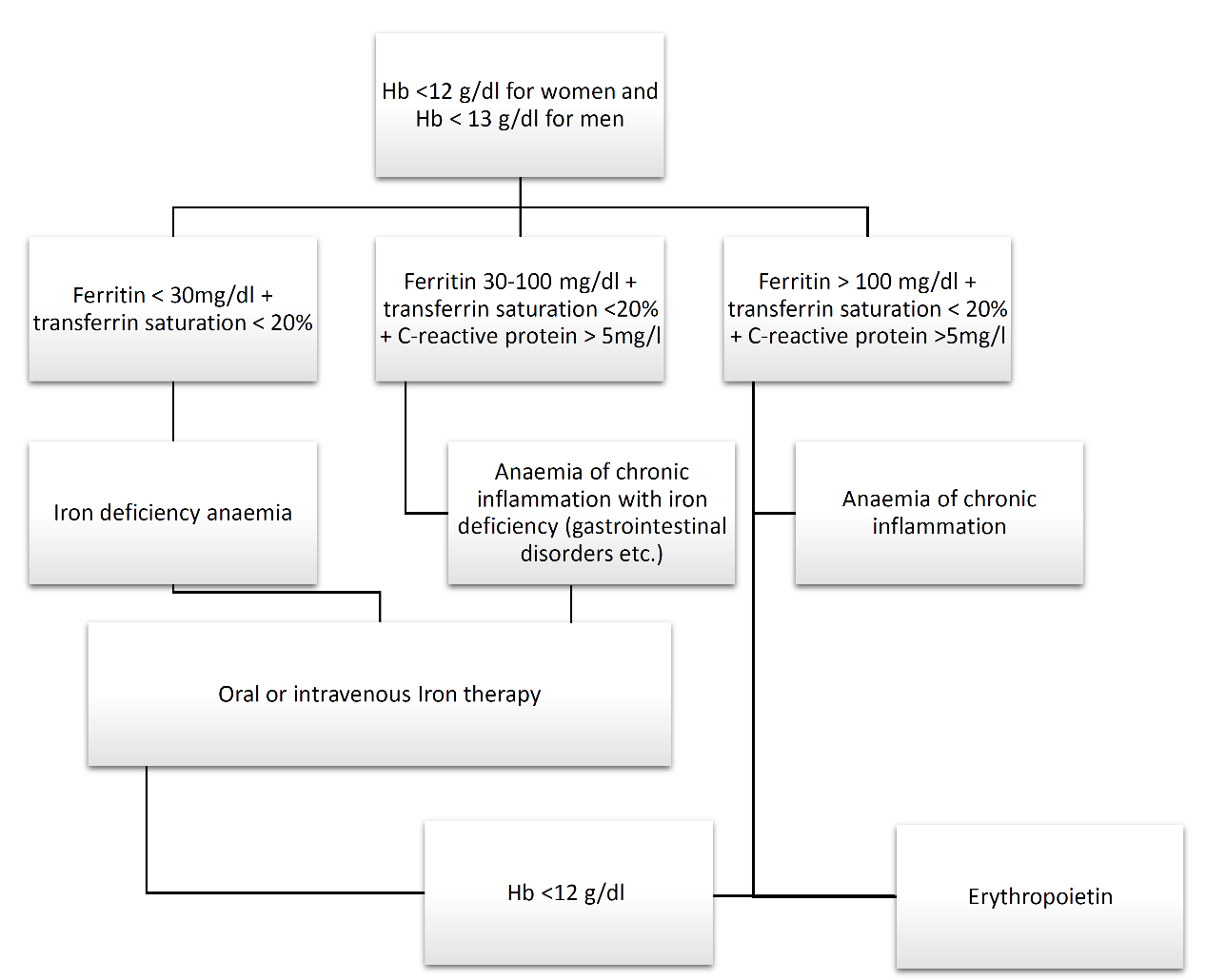 Figure 1 Algorithm proposed for low hemoglobin investigation. Hb: Hemoglobin.Figure 2 Algorithm used in our department regarding the allogeneic blood transfussion strategy. Hb: Hemoglobin.Table 1 Three pillars of patient’s blood management and savingMIS: Minimally invasive; TKA: Total knee arthroplasty.Pre-operativeIntra-operativePost-operativeDetection of anaemia and iron deficiency treatmentErythropoietinPerioperative management of antiplatelet agentsTransfusion protocol agreementPre-operative autologous blood donation MIS and navigated MIS TKATourniquetHypotensive epidural anesthesiaAcute normovolemic haemodilutionAntifibrinolytic agentsTopical fibrin sealantsIntra-operative cell salvagePeri/intra-articular (bupivacaine and epinephrine) injectionsBipolar vs monopolar sealantPlatelet-rich plasmaBone waxSealing femoral tunnelDetection of anaemia and iron deficiency treatmentErythropoietinPerioperative management of antiplatelet agentsTransfusion protocol agreementPre-operative autologous blood donation MIS and navigated MIS TKATourniquetHypotensive epidural anesthesiaAcute normovolemic haemodilutionAntifibrinolytic agentsTopical fibrin sealantsIntra-operative cell salvagePeri/intra-articular (bupivacaine and epinephrine) injectionsBipolar vs monopolar sealantPlatelet-rich plasmaBone waxSealing femoral tunnelCompression and cryotherapyLimb positionPost-operative cell savingDrainage clamping